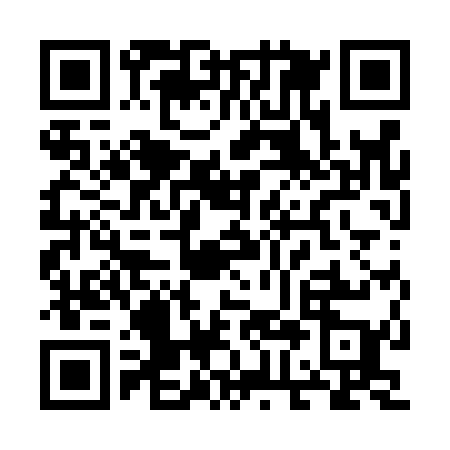 Ramadan times for Cortecega, PortugalMon 11 Mar 2024 - Wed 10 Apr 2024High Latitude Method: Angle Based RulePrayer Calculation Method: Muslim World LeagueAsar Calculation Method: HanafiPrayer times provided by https://www.salahtimes.comDateDayFajrSuhurSunriseDhuhrAsrIftarMaghribIsha11Mon5:205:206:5012:424:506:356:358:0012Tue5:185:186:4812:424:516:376:378:0113Wed5:165:166:4712:424:526:386:388:0314Thu5:155:156:4512:414:536:396:398:0415Fri5:135:136:4312:414:536:406:408:0516Sat5:115:116:4212:414:546:416:418:0617Sun5:105:106:4012:414:556:426:428:0718Mon5:085:086:3912:404:566:436:438:0819Tue5:065:066:3712:404:576:446:448:0920Wed5:045:046:3512:404:576:456:458:1121Thu5:035:036:3412:394:586:466:468:1222Fri5:015:016:3212:394:596:476:478:1323Sat4:594:596:3012:395:006:486:488:1424Sun4:574:576:2912:395:006:496:498:1525Mon4:554:556:2712:385:016:506:508:1626Tue4:544:546:2512:385:026:516:518:1827Wed4:524:526:2412:385:036:526:528:1928Thu4:504:506:2212:375:036:536:538:2029Fri4:484:486:2112:375:046:546:548:2130Sat4:464:466:1912:375:056:556:558:2231Sun5:445:447:171:366:057:567:569:241Mon5:435:437:161:366:067:577:579:252Tue5:415:417:141:366:077:587:589:263Wed5:395:397:131:366:077:597:599:274Thu5:375:377:111:356:088:008:009:295Fri5:355:357:091:356:098:018:019:306Sat5:335:337:081:356:098:028:029:317Sun5:325:327:061:346:108:038:039:328Mon5:305:307:051:346:118:048:049:349Tue5:285:287:031:346:118:058:059:3510Wed5:265:267:011:346:128:068:069:36